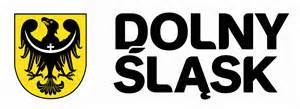 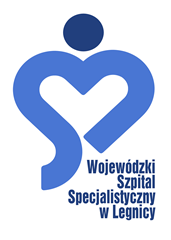 Wojewódzki Szpital Specjalistyczny  w LegnicySPECYFIKACJA  WARUNKÓW ZAMÓWIENIA W POSTĘPOWANIU O UDZIELENIE ZAMÓWIENIA PUBLICZNEGO  W TRYBIE PODSTAWOWYM Z MOŻLIWOŚCIĄ NEGOCJACJI NA DOSTAWY PIECZYWA W TYM PIECZYWA PÓŁCUKIERNICZEGOznak sprawy WSzSL/FZ-27/24postępowanie przeprowadzane jest zgodnie z ustawą z dnia 11 września 2019 r., Prawo zamówień publicznych  Legnica, 04-04-2024r.Rozdział I. Nazwa i adres ZamawiającegoZamawiającym jest:Wojewódzki Szpital Specjalistyczny  w Legnicy59-220 Legnicaul. Iwaszkiewicza 5tel. 76/ 72-11-142Strona internetowa prowadzonego postępowania: https://platformazakupowa.pl/pn/szpital_legnicaAdres poczty elektronicznej: zam.publiczne@szpital.legnica.pl, NIP 691-22-04-853, Województwo: dolnośląskieRozdział II. Adres strony internetowej, na której udostępniane będą zmiany i wyjaśnienia treści specyfikacji warunków zamówienia oraz inne dokumenty związane z postępowaniem o udzielenie zamówieniaZmiany i wyjaśnienia treści SWZ oraz inne dokumenty zamówienia bezpośrednio związane z postępowaniem o udzielenie zamówienia będą udostępniane na stronie internetowej https://platformazakupowa.pl/pn/szpital_legnicaRozdział III. Tryb udzielenia zamówienia1. Postępowanie o udzielenie zamówienia publicznego prowadzone jest w trybie podstawowym, na podstawie  art. 275 pkt 2 ustawy z dnia 11-09-2019 r. Prawo zamówień publicznych  oraz aktów wykonawczych wydanych na jej podstawie.2. Użyte w niniejszej Specyfikacji Warunków Zamówienia (oraz w załącznikach) terminy mają następujące znaczenie:a) „uPzp” – ustawa z dnia 11-09-2019 r. Prawo zamówień publicznych  b) „SWZ” – niniejsza Specyfikacja Warunków Zamówienia,c) „zamówienie” – zamówienie publiczne, którego przedmiot został opisany w Rozdziale V niniejszej SWZ,d) „postępowanie” – postępowanie o udzielenie zamówienia publicznego, którego dotyczy niniejsza SWZ,e) „Zamawiający” – Wojewódzki Szpital Specjalistyczny w Legnicy.3. Wykonawca powinien dokładnie zapoznać się z niniejszą SWZ i złożyć ofertę zgodnie z jej postanowieniami.4. Ilekroć w treści niniejszej SWZ wskazano akty prawne należy przyjąć, że zostały one przywołane w brzmieniu aktualnym na dzień wszczęcia przedmiotowego postępowania.Rozdział IV. Informacja czy Zamawiający przewiduje wybór najkorzystniejszej oferty z możliwością  prowadzenia negocjacjiZamawiający:1) przewiduje możliwość prowadzenia negocjacji z Wykonawcami w celu ulepszenia treści ofert, które podlegają ocenie w ramach kryteriów oceny ofert.2) nie przewiduje możliwości ograniczenia liczby Wykonawców, których zaprosi do negocjacji.Rozdział V. Opis przedmiotu zamówieniaNazwy i kody według Wspólnego Słownika Zamówień:15810000-9- Pieczywo, świeże wyroby piekarskie i ciastkarskie15811100-7 – Chleb1. Przedmiotem zamówienia jest sukcesywna dostawa różnego rodzaju pieczywa opisanego w Załączniku 2A do SWZ. Załącznik 2A, stanowi jednocześnie formularz asortymentowo-cenowy.2. Wymagania dotyczące przedmiotu zamówienia oraz sposób wykonywania zamówienia określone zostały również w projekcie umowy w Rozdziale VII SWZ.3. Zamawiający określił w opisie przedmiotu zamówienia wymagania jakościowe odnoszące się do co najmniej głównych elementów składających się na przedmiot zamówienia – w związku z tym ustanawia cenę oferty jedynym kryterium oceny ofert. 4. Opis przedmiotu zamówienia należy odczytywać wraz z ewentualnymi zmianami treści niniejszej SWZ, będącymi np. wynikiem udzielonych odpowiedzi na zapytania Wykonawców.5. Zamawiający przewidział w ogłoszeniu prawo opcji, o  którym mowa w art. 441 ust. 1. uPzp:1) Prawo opcji polegać będzie na możliwości dokonywania zamówień objętych przedmiotem zamówienia w maksymalnej liczbie określonej  w kolumnie „Ilość maksymalna” Załącznika 2A do SWZ. Minimalną ilością przedmiotu zamówienia, którą zrealizuje Zamawiający będzie ilość produktów określona w kolumnie „Ilość minimalna”  Załącznika 2A do SWZ.2) Zamawiający będzie miał prawo do korzystania z prawa opcji w zakresie określonym w pkt 1 zdanie pierwsze powyżej, w przypadku wystąpienia takiej potrzeby związanej ze zwiększoną liczbą pacjentów powodującą zwiększone zużycie przedmiotu zamówienia.3) Wykonawcy nie przysługuje żadne roszczenie w stosunku do Zamawiającego w przypadku, gdy Zamawiający z prawa opcji nie skorzysta, bądź skorzysta w ilości mniejszej niż określona w kolumnie  „Ilość minimalna” w Załączniku 2A do SWZ,4) Wykonawca nie może odmówić Zamawiającemu wykonania zamówienia, w zakresie opisanym pkt 1) zdanie pierwsze.6. Zamawiający nie dopuszcza składania ofert na części. Brak podziału na części nie ogranicza dostępu do zamówienia przedsiębiorcom z sektora MŚP. Rozdział VI. Termin wykonania zamówieniaWykonawca zobowiązany jest zrealizować przedmiot zamówienia w ciągu 12 miesięcy od zawarcia umowy.Rozdział VII. Projektowane postanowienia umowy w sprawie zamówienia publicznego, które zostaną wprowadzone do treści tej umowyUMOWA Nr …......./FZ-27/24– zawarta w dniu złożenia podpisu przez ostatnią ze stron pomiędzy: (dotyczy umów podpisywanych w formie elektronicznej): - zawarta w dniu ……….w Legnicy pomiędzy: (dotyczy podpisywania umowy w na papierze)Wojewódzkim Szpitalem Specjalistycznym w Legnicy Samodzielnym Publicznym Zakładem Opieki Zdrowotnej z siedzibą w Legnicy, przy ul. J. Iwaszkiewicza 5 wpisanym do rejestru stowarzyszeń, innych organizacji społecznych i zawodowych, fundacji oraz samodzielnych publicznych zakładów opieki zdrowotnej Krajowego Rejestru Sądowego pod numerem 0000163872, którego akta rejestrowe przechowywane są przez Sąd Rejonowy dla Wrocławia-Fabrycznej IX Wydział Gospodarczy oraz wpisanym do rejestru podmiotów wykonujących działalność leczniczą prowadzonego przez Wojewodę Dolnośląskiego pod nr 000000001953 NIP 691-22-04-853; Regon 390999441reprezentowanym przez:…………………….. – ……………….przy kontrasygnacie…...............................-.....................…zwanym w dalszej części umowy Zamawiającyma...................z siedzibą wNIPreprezentowanym przez:…............................................................................zwanym w dalszej części umowy WykonawcąNiniejsza umowa jest następstwem wyboru przez Zamawiającego oferty Wykonawcy w trybie podstawowym z możliwością przeprowadzenia negocjacji zgodnie z ustawą z dnia 11-09-2019 r., Prawo zamówień publicznych.Znak sprawy WSzSL/FZ-27/24§11. Przedmiotem umowy jest sukcesywna dostawa pełnowartościowych oraz spełniających wymogi systemu HACCP produktów wskazanych i szczegółowo opisanych w Załączniku nr 1 do umowy, który stanowi jej integralną część.2. Towar, o którym mowa w ust. 1 będzie dostarczany przez Wykonawcę, zgodnie z zapotrzebowaniem Zamawiającego na następny dzień od złożenia zamówienia – od poniedziałku do soboty - z wyłączeniem niedziel i dni ustawowo wolnych od pracy, bądź w konkretnym terminie wskazanym w zamówieniu. Dostawa musi być zgodna ze składanym zamówieniem.§21. Towar, o którym mowa w § 1 będzie:1) produkowany i dostarczany zgodnie z obowiązującymi zasadami; transport w czystych, dezynfekowanych, plastikowych skrzynkach przeznaczonych do tego celu,2) dostarczany przez osobę ubraną zgodnie z przepisami HACCP – w przepisowe środki ochrony osobistej, posiadającą zaświadczenie lekarskie w zakresie badań przeprowadzonych do celów sanitarno-epidemiologicznych,3) dostarczany czystym dezynfekowanym środkiem transportu do przewozu pieczywa, na koszt i ryzyko Wykonawcy, do magazynu żywnościowego Zamawiającego tj. Legnica, ul. Iwaszkiewicza 5 budynek 2A w godzinach: pomiędzy 6:00 a 6:30 rano, a zaświadczenie o dopuszczeniu środka transportu do przewozu pieczywa wystawione przez Państwowego Inspektora Sanitarnego, zostanie dostarczone do Zamawiającego wraz z pierwszą dostawą zamówionego asortymentu,4) posiadał specyfikację technologiczną dla każdego wyrobu z zamawianego asortymentu, a specyfikacja ta zostanie dostarczona do Zamawiającego wraz z pierwszą dostawą.2. Strony dopuszczają składanie zamówień za pomocą poczty elektronicznej na adres: ……………………………… lub innego środka porozumiewania się na odległość.3. Każdy dostarczony produkt musi być:1) świeży i pierwszej jakości,2) oznaczony w sposób czytelny – datą produkcji oraz terminem przydatności do spożycia.4. Dostarczany chleb musi być pakowany w osobny woreczek foliowy z etykietą określającą gramaturę oraz skład.5. Ciasto drożdżowe oraz bułki muszą być dostarczone w zabezpieczonych pojemnikach przeznaczonych do tego celu.6. Bułki wizualnie muszą różnić się między sobą dla łatwego rozpoznania przez pracowników pracujących przy dystrybucji posiłków, np. kształtem, posypką itp.7. Zamawiający przewidział w dokumentach zamówienia i w ogłoszeniu o zamówieniu prawo opcji, o którym mowa w art. 441 ust. 1. uPzp:1) Prawo opcji polegać będzie na możliwości dokonywania zamówień objętych przedmiotem zamówienia w maksymalnej liczbie określonej  w kolumnie „Ilość maksymalna” Załącznika nr 1 do umowy. Minimalną ilością przedmiotu zamówienia, którą zrealizuje Zamawiający będzie ilość produktów określona w kolumnie „Ilość minimalna”  Załącznika nr 1 do umowy,2) Zamawiający będzie miał prawo do korzystania z prawa opcji w zakresie określonym w pkt 1 zdanie pierwsze powyżej, w przypadku wystąpienia takiej potrzeby związanej ze zwiększoną liczbą pacjentów powodującą zwiększone zużycie przedmiotu zamówienia.3) Wykonawcy nie przysługuje żadne roszczenie w stosunku do Zamawiającego w przypadku, gdy Zamawiający z prawa opcji nie skorzysta, bądź skorzysta w ilości mniejszej niż określona w kolumnie  „Ilość minimalna” w Załączniku nr 1 do umowy,4) Wykonawca nie może odmówić Zamawiającemu wykonania zamówienia, w zakresie opisanym pkt 1) zdanie pierwsze.§31. W przypadku stwierdzenia przy odbiorze nieprawidłowości dotyczących: uszkodzeń produktów i/lub ich opakowań, dat przydatności do spożycia krótszych niż wymagane, braków w zakresie wymaganego oznakowania produktów itp. Zamawiający niezwłocznie powiadomi Wykonawcę o stwierdzonych wadach, przy czym Wykonawca odbierze reklamowany towar najpóźniej na następny dzień roboczy jednak nie później niż przed upływem 24 godzin od powiadomienia go o wadzie i zobowiązany będzie do udzielenia na nią odpowiedzi w ciągu 24 godzin liczonych od odbioru reklamowanego towaru. Do sposobu zawiadomienia Wykonawcy o wadach zastosowanie mają zapisy § 2 ust. 2.2. Brak odpowiedzi w terminie, o którym mowa w ustępie poprzedzającym jest równoznaczny z uznaniem reklamacji i skutkować będzie dostawą towaru wolnego od wad w ciągu 24 godzin (w godzinach pomiędzy 8.00 a 13.00). Skutek określony w zdaniu poprzedzającym dotyczy również sytuacji, w których Wykonawca nie odebrał reklamowanego towaru w terminie, o którym mowa w ust. 1.3. W przypadku stwierdzenia przy odbiorze dostawy braków ilościowych oraz towaru złej jakości lub niezgodnego z zamówieniem, Zamawiający dokona zgłoszenia tego faktu bezpośrednio przy dostawie poprzez złożenie stosownego oświadczenia na dokumencie dostawy. W takim przypadku Wykonawca zobowiązany jest do dostarczenia brakujących ilości towaru, towaru dobrej jakości i zgodnego z zamówieniem w ciągu 2 godzin od stwierdzenia braków.4. Z uwagi na brak możliwości stwierdzenia wad jakościowych produktów żywnościowych w chwili przyjęcia dostarczanego towaru, strony postanawiają, że Zamawiający uprawniony jest do zgłoszenia reklamacji jakościowej, w formie wskazanej w ust. 1 zdanie 2, w terminie do 2 dni od chwili zastosowania (rozpakowania) produktu w celu jego użycia. Wykonawca odbierze reklamowany produkt nie później niż w ciągu 2 dni od powiadomienia go o wadzie (złej jakości) i zobowiązany będzie do udzielenia odpowiedzi na reklamację najpóźniej na następny dzień roboczy liczony od odbioru reklamowanego towaru bądź upływu terminu do jego odebrania. Brak odpowiedzi na reklamację w terminie określonym w zdaniu poprzednim bądź zaniechanie przez Wykonawcę odbioru reklamowanego produktu skutkować będzie dostawą towaru wolnego od wad na następny dzień roboczy.5. Postanowienia ustępów poprzedzających nie stanowią podstawy ograniczenia odpowiedzialności Wykonawcy i praw Zamawiającego wynikających z niewykonania lub nienależytego wykonania umowy oraz rękojmi.§41.Strony ustalają, że maksymalne wynagrodzenie Wykonawcy należne z tytułu realizacji umowy, z uwzględnieniem prawa opcji,  wyniesie netto ………. zł, powiększone o należny podatek VAT ………% Łącznie wynagrodzenie brutto wyniesie:…………... zł2. Zapłata za otrzymany towar będzie realizowana wg. cen jednostkowych netto określonych w Załączniku  nr 1 do umowy, powiększonych o należny podatek VAT przelewem bankowym na konto Wykonawcy w terminie 60 dni liczonym od dnia otrzymania prawidłowo wystawionej faktury obejmującej każdorazowo dostarczoną ilość przedmiotu zamówienia.3. Wykonawca ma prawo przesłać Zamawiającemu ustrukturyzowaną fakturę elektroniczną za pośrednictwem Platformy Elektronicznego Fakturowania  https://www.brokerinfinite.efaktura.gov.pl/  Skrzynka: Wojewódzki Szpital Specjalistyczny w Legnicy, adres: Jarosława Iwaszkiewicza 5, 59-220 Legnica, dane identyfikacyjne skrzynki – nr PEPPOL 6912204853; skrócona nazwa skrzynki: WSzS w Legnicy.§51. Dopuszcza się zmianę umowy w przypadku przedłożenia przez Wykonawcę oferty korzystniejszej dla Zamawiającego, przy czym za ofertę korzystniejszą uważana będzie oferta z niższą ceną.2. Z uwagi na brak możliwości ustalenia ilości pacjentów oraz związanych z tym rodzajem diet dopuszcza się zmianę dotyczącą okresu obowiązywania umowy określonego w §8 (przedłużenia jej trwania) w zakresie jej niezrealizowanej asortymentowo części jednak nie dłużej niż na okres kolejnych 3 miesięcy, ale nie dłużej niż do pełnej realizacji przedmiotu zamówienia.3. Zmiany mogą nadto dotyczyć wielkości opakowania handlowego z tym zastrzeżeniem, że producent oraz pozostałe cechy asortymentu muszą pozostać takie same.[4. Zamawiający dopuszcza zmianę umowy w zakresie należnego Wykonawcy wynagrodzenia w następujących przypadkach zmian:1) stawki podatku od towarów i usług oraz podatku akcyzowego, 2) wysokości minimalnego wynagrodzenia za pracę albo wysokości minimalnej stawki godzinowej, ustalonych na podstawie ustawy z dnia 10 października 2002 r. o minimalnym wynagrodzeniu za pracę, 3) zasad podlegania ubezpieczeniom społecznym lub ubezpieczeniu zdrowotnemu lub wysokości stawki składki na ubezpieczenia społeczne lub ubezpieczenie zdrowotne, 4) zasad gromadzenia i wysokości wpłat do pracowniczych planów kapitałowych, o których mowa w ustawie z dnia 4 października 2018 r. o pracowniczych planach kapitałowych,‒ jeżeli zmiany te będą miały wpływ na koszty wykonania zamówienia przez Wykonawcę. 5. Zmiany, o których mowa w ust. 4 pkt 1-4 będą powodowały zmianę wynagrodzenia Wykonawcy o wartość równą kosztom, które Wykonawca poniesie lub zaoszczędzi w związku ze zmianą regulacji prawnych wskazaną w ust. 4 niniejszego paragrafu na zasadach opisanych w ust. 6 poniżej.6. W przypadku zmiany, o której mowa:1) w ust. 4 pkt 1) zmiana następować będzie w przypadku zmiany przepisów i  obowiązywać  będzie od dnia wejścia przepisów w życie, zmiana wymaga formy pisemnej.2) w ust. 4 pkt 2) i/lub pkt 3) i/lub pkt 4) wynagrodzenie Wykonawcy ulegnie zmianie o wartość zmiany całkowitego kosztu Wykonawcy w odniesieniu do wykonania zamówienia określonego niniejszą umową  jaka będzie bezpośrednim wynikiem wejścia w życie tych zmian; przy czym w sytuacji zmian, o których mowa w ust. 4 pkt 2) i/lub pkt 3) i/lub pkt 4) mogących powodować wzrost kosztu wykonania zamówienia po stronie Wykonawcy wzrost wynagrodzenia Wykonawcy z tym związany może nastąpić wyłącznie w sytuacji udowodnienia i odpowiedniego udokumentowania przez Wykonawcę zarówno samego wzrostu tych kosztów jak również ich wysokości. Zmiana wysokości wynagrodzenia możliwa będzie wyłącznie w przypadku złożenia przez Wykonawcę stosownego wniosku i udowodnienia zawartych w nim twierdzeń, nie później niż w terminie 30 dni liczonych od dnia wejścia w życie przepisów wprowadzających daną zmianę, przy czym zmieniona wysokość wynagrodzenia w razie uznania przez Zamawiającego zasadności złożonego przez Wykonawcę wniosku obowiązywać będzie od dnia jego złożenia, jednak nie wcześniej niż od daty wejścia w życie przepisów wprowadzających te zmiany. W takiej sytuacji Wykonawca wystawi fakturę korygującą z 60-dniowym terminem zapłaty.7. W przypadku, jeżeli Wykonawca złoży i udokumentuje wniosek po upływie 30-dniowego terminu, o którym mowa w ust. 4 pkt 2), zmiana wynagrodzenia obowiązywać będzie od dnia złożenia udokumentowanego wniosku.] – zmiany opisane  w ust. 4-7 dotyczą sytuacji o której mowa w ust. 2, z wyłączeniem zmiany, o której mowa w ust. 4 pkt 1 - obowiązującej przez cały okres trwania umowy.§5A1. Poza przypadkami określonymi w §5 umowy i stosownie do art. 439 uPzp, wynagrodzenie Wykonawcy może ulec zmianie również w przypadku zmiany kosztów związanych z realizacją zamówienia na zasadach określonych w ust. 2 do 5 poniżej.2. Wykonawcy przysługuje uprawnienie do żądania zmiany wynagrodzenia – cen jednostkowych netto wskazanych w Załączniku 1 do umowy, w przypadku zmiany ogłaszanego przez GUS kwartalnego wskaźnika wzrostu cen towarów i usług konsumpcyjnych ogółem, o wartość przekraczającą 5% w stosunku do wartości tego wskaźnika ogłoszonej: 1) w stosunku do pierwszej waloryzacji za kwartał poprzedzający zawarcie niniejszej umowy.2) w stosunku do każdej kolejnej waloryzacji za kwartał poprzedzający złożenie wniosku o dokonanie waloryzacji.3. Wykonawca może żądać zmiany wynagrodzenia, o której mowa w ust. poprzedzających nie wcześniej niż po upływie pełnych 6 miesięcy realizacji niniejszej umowy. Każda kolejna zmiana wynagrodzenia możliwa będzie po upływie 3 miesięcy od  ostatniej dokonanej zmiany.4. Zmiany należnego Wykonawcy wynagrodzenia dokonuje się na podstawie wskaźnika, o którym mowa w ust. 2 i o wartość przekraczającą wzrost tego wskaźnika uprawniający do żądania zmiany wynagrodzenia jak w ust. 2.5. Maksymalny wzrost wynagrodzenia Wykonawcy dokonany w następstwie waloryzacji, o której mowa w ust. 1-4 nie może przekroczyć 6% wartości netto pierwotnego wynagrodzenia o którym mowa w § 3 ust. 1 6. Zasady określone w ust. 1-5 powyżej mają odpowiednie zastosowanie do obniżenia wynagrodzenia Wykonawcy na wniosek Zamawiającego.7. Zmiana wynagrodzenia wykonawcy dokonana w następstwie waloryzacji, o której mowa w ust. 1 do 6 powyżej następować będzie począwszy od dnia prawidłowego złożenia wniosku o dokonanie waloryzacji, ze skutkiem na przyszłość.8. W sytuacji dokonania zmiany wynagrodzenia Wykonawcy, Wykonawca zobowiązany jest do dokonania zmian wynagrodzenia podwykonawców uczestniczących w wykonaniu zamówienia, stosownie do art. 439 ust. 5 uPzp.§61. Zamawiającemu przysługują kary umowne:1) w wysokości 0,1 % wartości netto asortymentu, którego zwłoka dotyczy, wskazanej w Załączniku nr 1 do umowy za każdy dzień zwłoki w stosunku do terminu wskazanego w §1 ust.2 i/lub w  §3 ust. 4, 2) w wysokości 0,1 % wartości netto asortymentu, którego zwłoka dotyczy, wskazanej w Załączniku nr 1 do umowy za każdą godzinę zwłoki w stosunku do terminu wskazanego w §3 ust. 2  i/lub §3 ust. 3,3) w wysokości 150 zł za każdy dzień zwłoki w dostarczeniu zaświadczenia, o którym mowa w §2 ust. 1 pkt 3;4) w wysokości 100 zł za każdy dzień zwłoki w dostarczeniu specyfikacji, o której mowa w §2 ust. 1 pkt 4.2. Kary umowne, o których mowa w ust. 1 mogą być nakładane wielokrotnie i niezależnie od siebie, za każde naruszenie obowiązków umownych.3. W przypadku braku realizacji zamówienia przez Wykonawcę w którymkolwiek z terminów wskazanych w §3, Zamawiający ma prawo dokonać zakupu u osób trzecich, a różnicą w kosztach zakupu oraz transportu obciążyć Wykonawcę. Powyższe nie wyłącza uprawnienia Zamawiającego do obciążenia Wykonawcy karami umownymi naliczonymi do chwili dostawy dokonanej przez osobę trzecią.4. Łączna wysokość kar umownych nałożonych na Wykonawcę nie może przekroczyć 20% wynagrodzenia netto określonego w §4ust. 1.§7Niezależnie od kar umownych, o których mowa w § 6 Zamawiający może dochodzić odszkodowania  na zasadach ogólnych Kodeksu cywilnego.§8[Umowa będzie realizowana w okresie: ..........................do ........................r. z zastrzeżeniem § 5 ust. 2, przy czym wygasa w całości lub w części w przypadku zrealizowania (dostawy) umowy lub jej części przed upływem okresu jej obowiązywania, o ile Strony umowy nie postanowią inaczej.] –nie  dotyczy umów zawartych w formie elektronicznej[Umowa będzie realizowana w okresie  12 miesięcy od dnia zawarcia umowy tj. złożenia ostatniego z podpisów ostatniej ze Stron umowy, z zastrzeżeniem § 5 ust. 2 przy czym wygasa w całości lub w części  w przypadku zrealizowania (dostawy) umowy lub jej części przed upływem okresu jej obowiązywania, o ile Strony umowy nie postanowią inaczej.] – dotyczy umów zwartych w formie elektronicznej §9Zamawiający może rozwiązać umowę z zachowaniem 1-miesięcznego okresu wypowiedzenia, w przypadku trzykrotnego naruszenia któregokolwiek z obowiązków umownych, skutkujących naliczeniem kar umownych, o których mowa w §6.§10Strony zgodnie przyjmują, że w przypadku zobowiązań Zamawiającego wynikających z niniejszej umowy, czynność prawna mająca na celu zmianę wierzyciela może nastąpić wyłącznie w trybie określonym przepisami ustawy z dnia 15 kwietnia 2011 r. o działalności leczniczej, to jest po wyrażeniu na to zgody przez podmiot tworzący Zamawiającego oraz po wyrażeniu na to zgody przez Zamawiającego, w formie pisemnej pod rygorem nieważności. W przypadku naruszenia przez Wykonawcę lub jakąkolwiek osobę trzecią przepisów ww. ustawy, Zamawiający może wystąpić do sądu o stwierdzenie nieważności takiej czynności prawnej.§111.W związku z realizacją niniejszej umowy Wykonawca:1)zapewnia przestrzeganie zasad przetwarzania i ochrony przetwarzanych danych osobowych zgodnie z powszechnie obowiązującymi przepisami, w tym RODO;2)ponosi odpowiedzialność za ewentualne skutki działania niezgodnego z przepisami, o których mowa w pkt 1;3) w przypadku przetwarzania danych osobowych w systemach informatycznych - oświadcza, że systemy informatyczne, w których przetwarzane będą dane osobowe spełniają wymogi zawarte w rozporządzeniu Ministra Spraw Wewnętrznych i Administracji z dnia 29 kwietnia 2004 r. w sprawie dokumentacji przetwarzania danych osobowych oraz warunków technicznych, jakim powinny odpowiadać urządzenia i systemy informatyczne służące do przetwarzania danych osobowych;4)zobowiązuje się do przetwarzania danych osobowych wyłącznie w celu realizacji umowy;5)zobowiązuje się do natychmiastowego powiadomienia Inspektora Ochrony Danych Osobowych Zmawiającego o stwierdzeniu prób lub faktów naruszenia poufności przetwarzanych danych osobowych;6)w przypadku stwierdzenia zdarzeń, o których mowa w pkt 5, zobowiązuje się umożliwić Zamawiającemu prowadzenie kontroli procesu przetwarzania i ochrony danych osobowych;7)zobowiązuje się po zakończeniu prac związanych z realizacją umowy, zwrócić Zamawiającemu - oraz Inspektorowi Ochrony danych Osobowych, wszelkie zbiory danych osobowych, zarówno te w formie papierowej, jak i elektronicznej, które zostały przekazane przez Zamawiającego w celu realizacji przedmiotu umowy;8)zobowiązuje się do przekazania Zamawiającemu imiennej listy pracowników, którzy będą mieli dostęp do powierzonych danych osobowych w związku z realizacją umowy;9)zobowiązuje się do uzyskania od swoich pracowników oświadczeń o zachowaniu w poufności danych osobowych i innych informacji stanowiących tajemnicę służbową, jaką uzyskali w trakcie wykonywania na rzecz Zamawiającego.2.Niezależnie od obowiązków wynikających z przepisów ustawy z dnia 5 sierpnia 2010 r. o ochronie informacji niejawnych oraz ustawy z dnia 10 maja 2018 r. o ochronie danych osobowych (Dz. U. z 2019 r. poz. 1781) oraz RODO, Wykonawca zobowiązany jest do zachowania w tajemnicy wszelkich informacji uzyskanych w związku z wykonywaną umową, za wyjątkiem sytuacji, w których informacje takie stanowiłyby informacje publiczną w rozumieniu przepisów ustawy z dnia 6 września 2001 r. o dostępie do informacji publicznej lub ich podanie wymagane byłoby przez organy władzy publicznej stosownie do przepisów odrębnych.3.W zakresie obowiązku, o którym mowa w ust.1 i ust.2, Wykonawca ponosi pełną odpowiedzialność za działania bądź zaniechania osób, którymi będzie się posługiwał przy wykonywaniu przedmiotu umowy.4.Obowiązek, o którym mowa w ust. 2, wiąże Wykonawcę zarówno w okresie obowiązywania umowy, jak też po jej wygaśnięciu, stwierdzeniu jej nieważności lub odstąpieniu od niej przez Zamawiającego.§121. Wszelkie zmiany treści umowy mogą być dokonywane wyłącznie w formie pisemnej2. Strony zobowiązują się do stosowania postanowień niniejszej umowy, jak również SWZ oraz złożonej oferty (wraz z ofertą dodatkową)*, na podstawie których umowa ta została zawarta.3. W sprawach nieuregulowanych niniejszą umową mają zastosowanie odpowiednie przepisy prawa polskiego.4.Spory wynikłe na tle realizacji niniejszej umowy będą rozstrzygane przez sąd powszechny właściwy miejscowo dla Zamawiającego.[4.Umowę sporządzono w dwóch jednobrzmiących egzemplarzach z przeznaczeniem po jednym dla każdej ze stron.] – ust. objęty nawiasem nie dotyczy umów zawieranych w formie elektronicznejZAMAWIAJĄCY	                                              						WYKONAWCA*- w przypadku  przeprowadzenia  negocjacjiRozdział VIII. Informacje o środkach komunikacji elektronicznej, przy użyciu których Zamawiający będzie komunikował się z Wykonawcami oraz informacje o wymaganiach technicznych  i organizacyjnych sporządzania, wysyłania  i odbierania korespondencji elektronicznej1.W postępowaniu o udzielenie zamówienia komunikacja między Zamawiającym a Wykonawcą odbywa się w godzinach pracy od 7.25 do 15.00, z wyłączeniem dni ustawowo wolnych od pracy.2. Komunikacja pomiędzy Zamawiającym a wykonawcami w szczególności składanie oświadczeń, zawiadomień, zapytań oraz przekazywanie informacji odbywa się przy użyciu środków komunikacji elektronicznej za pośrednictwem:https://platformazakupowa.pl/pn/szpital_legnica i formularza Wyślij wiadomość dostępnego na stronie internetowej prowadzonego postępowania.3. W sytuacjach awaryjnych np. w przypadku braku działania https://platformazakupowa.pl/pn/szpital_legnica Zamawiający może również komunikować się z wykonawcami za pomocą poczty elektronicznej na adres: marta.kropiwnicka@szpital.legnica.pl4. Postępowanie jest prowadzone w języku polskim.5. Dokumenty elektroniczne, oświadczenia lub elektroniczne kopie dokumentów lub oświadczeń składane są przez Wykonawcę za pośrednictwem https://platformazakupowa.pl/pn/szpital_legnica  jako załączniki. Sposób sporządzenia dokumentów elektronicznych, oświadczeń lub elektronicznych kopii dokumentów lub oświadczeń musi być zgodny z wymaganiami  określonymi w rozporządzeniu Prezesa Rady Ministrów z dnia 30 grudnia 2020 r. w sprawie sposobu  sporządzania i przekazywania informacji oraz wymagań technicznych  dla dokumentów elektronicznych  oraz środków komunikacji elektronicznej  w postępowaniu o udzielenie zamówienia  publicznego lub konkursie.6. Zamawiający nie przewiduje sposobu komunikowania się z Wykonawcami w inny sposób niż przy użyciu  środków komunikacji elektronicznej, wskazanych w SWZ.7. Wykonawca może zwrócić się do Zamawiającego z wnioskiem o wyjaśnienie treści SWZ. Zamawiający jest obowiązany udzielić wyjaśnień niezwłocznie, nie później jednak niż na 2 dni przed upływem terminu składania ofert, pod warunkiem że wniosek o wyjaśnienie treści SWZ wpłynie do Zamawiającego nie później niż na 4 dni przed upływem terminu składania ofert.8. Jeżeli Zamawiający nie udzieli wyjaśnień w terminie, o którym mowa w ust. 7, przedłuża termin składania ofert o czas niezbędny do zapoznania się wszystkich zainteresowanych Wykonawców z wyjaśnieniami niezbędnymi do należytego przygotowania i złożenia ofert.9. Przedłużenie terminu składania ofert nie wpływa na bieg terminu składania wniosku o wyjaśnienie treści SWZ, o którym mowa w ust. 7.10. W przypadku gdy wniosek o wyjaśnienie treści SWZ nie wpłynął w terminie, o którym mowa w ust. 7, Zamawiający nie ma obowiązku udzielania wyjaśnień SWZ oraz obowiązku przedłużenia terminu składania ofert.11. Treść zapytań wraz z wyjaśnieniami Zamawiający udostępnia na stronie internetowej prowadzonego postępowania, przekazuje Wykonawcom, którym przekazał SWZ, bez ujawniania źródła zapytania.Rozdział IX. Wskazanie  osób uprawnionych do komunikowani a się z WykonawcamiZamawiający wyznacza następujące osoby do kontaktu z Wykonawcami:1) Marta Kropiwnicka –  Sekcja Zamówień Publicznych  Zamawiającego,2) Zdzisława Wiśniewska –  Kierownik Sekcji Żywienia.Rozdział X. Termin związania ofertą1.Wykonawca jest związany ofertą od dnia upływu terminu składania ofert do dnia  10-05-2024r.2. W przypadku gdy wybór najkorzystniejszej oferty nie nastąpi przed upływem terminu związania ofertą  określonego w SWZ, Zamawiający przed upływem terminu związania oferta zwraca się jednokrotnie do Wykonawców o wyrażenie zgody na przedłużenie tego terminu o wskazywany przez niego okres, nie dłuższy niż 30 dni.3. Przedłużenie terminu związania ofertą, o którym mowa w ust. 2, wymaga złożenia przez Wykonawcę pisemnego oświadczenia o wyrażeniu zgody na przedłużenie terminu związania ofertą.4. Jeżeli termin związania ofertą upłynie przed wyborem najkorzystniejszej oferty, Zamawiający wezwie Wykonawcę, którego oferta otrzymała najwyższą ocenę do wyrażenia, w wyznaczonym przez Zamawiającego terminie, pisemnej zgody na wybór jego oferty.5. W przypadku braku zgody, o której mowa w ust.4, oferta podlega odrzuceniu, a Zamawiający zwraca się o wyrażenie takiej zgody do kolejnego Wykonawcy, którego oferta została najwyżej oceniona, chyba że zachodzą przesłanki do unieważnienia postępowania.Rozdział XI. Opis sposobu przygotowania oferty1. Oferty należy składać w języku polskim. Do przygotowania i złożenia oferty:1) konieczne jest posiadanie przez osobę upoważnioną do reprezentowania Wykonawcy kwalifikowanego podpisu elektronicznego, podpisu zaufanego lub podpisu osobistego.2) zaleca się wykorzystanie Formularza ofertowego (stanowiącego Załącznik 2 do SWZ) oraz formularza asortymentowo-cenowego stanowiącego Załącznik 2A do SWZ. W przypadku, gdy Wykonawca nie korzysta z przygotowanych przez Zamawiającego wzorów, w treści oferty należy zamieścić wszystkie informacje tam wymagane, oferta nie może zawierać sprzecznych zapisów lub niejasnych, budzące wątpliwości w stosunku do wymagań określonych przez Zamawiającego.2. Do oferty należy dołączyć:1) oświadczenie o niepodleganiu wykluczeniu z udziału w postępowaniu (wzór oświadczenia o niepodleganiu wykluczeniu w Załączniku 1 do SWZ) – w przypadku Wykonawców składających wspólnie ofertę, oświadczenie składa każdy z Wykonawców z osobna2) Pełnomocnictwo upoważniające do złożenia oferty, o ile ofertę składa pełnomocnik;3) Pełnomocnictwo dla pełnomocnika do reprezentowania w postępowaniu Wykonawców wspólnie ubiegających się o udzielenie zamówienia - dotyczy ofert składanych przez Wykonawców wspólnie ubiegających się o udzielenie zamówienia;3. Składanie ofert przez Wykonawców winno być przeprowadzone zgodnie z Instrukcją dostępną na  www.platformazakupowa.pl w zakładce Instrukcje.4. Wszelkie informacje stanowiące tajemnicę przedsiębiorstwa w rozumieniu ustawy z dnia 16 kwietnia 1993 r. o zwalczaniu nieuczciwej konkurencji (tj. Dz.U. 2020 poz. 1913, ze zm.), które Wykonawca zastrzeże jako tajemnicę przedsiębiorstwa, powinny zostać załączone w osobnym miejscu w kroku 1 składania oferty przeznaczonym na zamieszczanie tajemnicy przedsiębiorstwa. Zaleca się, aby  każdy dokument zawierający tajemnicę przedsiębiorstwa  został zamieszczony w odrębnym pliku.Wykonawca zobowiązany jest, wraz z przekazaniem tych informacji, wykazać spełnienie przesłanek określonych w art. 11 ust. 2 ustawy z dnia 16 kwietnia 1993 r. o zwalczaniu nieuczciwej konkurencji. Zaleca się, aby uzasadnienie zastrzeżenia informacji jako tajemnicy przedsiębiorstwa było sformułowane w sposób umożliwiający jego udostępnienie. Zastrzeżenie przez Wykonawcę tajemnicy przedsiębiorstwa bez uzasadnienia, będzie traktowane przez Zamawiającego jako bezskuteczne ze względu na zaniechanie przez Wykonawcę podjęcia niezbędnych działań w celu zachowania poufności objętych klauzulą informacji zgodnie z postanowieniami art. 18 ust. 3 uPzp.5. Pełnomocnictwo do złożenia oferty musi być złożone w oryginale w takiej samej formie, jak składana oferta (t.j. w formie elektronicznej lub postaci elektronicznej opatrzonej kwalifikowanym podpisem elektronicznym, podpisem zaufanym lub podpisem osobistym). Dopuszcza się także złożenie elektronicznej kopii(skanu) pełnomocnictwa sporządzonego uprzednio w formie pisemnej, w formie elektronicznego poświadczenia sporządzonego stosownie do ustawy Prawo o notariacie, które to poświadczenie notariusz opatruje kwalifikowanym podpisem elektronicznym, bądź też poprzez opatrzenie skanu pełnomocnictwa sporządzonego uprzednio w formie pisemnej kwalifikowanym podpisem mocodawcy. Elektroniczna kopia pełnomocnictwa nie może być uwierzytelniona przez upełnomocnionego.Rozdział XII. Sposób oraz termin składania ofert1. Wykonawca składa ofertę za pośrednictwem Formularza do złożenia oferty dostępnego na: https://platformazakupowa.pl/pn/szpital_legnica. Składanie ofert przez Wykonawców winno być przeprowadzone zgodnie z Instrukcją dostępną na  www.platformazakupowa.pl w zakładce Instrukcje.2. Ofertę wraz z wymaganymi załącznikami należy złożyć w terminie do dnia  12.04.2024 r. do godz. 11.00.3. Wykonawca może złożyć jedną ofertę. Złożenie więcej niż jednej oferty spowoduje odrzucenie wszystkich ofert złożonych przez Wykonawcę.4. Zamawiający odrzuci ofertę złożoną po terminie składania ofert.5. Wykonawca przed upływem terminu do składania ofert może wycofać ofertę. Sposób wycofania oferty został opisany w Instrukcji na stronie www.platformazakupowa.pl w zakładce Instrukcje.6. Wykonawca po upływie terminu do składania ofert nie może wycofać złożonej oferty.Rozdział XIII. Termin otwarcia ofert1. Otwarcie ofert nastąpi w dniu  12.04.2024 r.  o godzinie 11.30.2. Zamawiający, najpóźniej przed otwarciem ofert, udostępniani  na stronie internetowej prowadzonego postępowania informację o kwocie, jaką zamierza przeznaczyć na sfinansowanie zamówienia.3. Zamawiający, niezwłocznie po otwarciu ofert udostępni na stronie internetowej prowadzonego postępowania informacje o:1) nazwach albo imionach i nazwiskach oraz siedzibach lub miejscach prowadzonej działalności gospodarczej albo miejscach zamieszkania Wykonawców, których oferty zostały otwarte;2) cenach zawartych w ofertach.4. W przypadku wystąpienia awarii systemu teleinformatycznego, która spowoduje brak możliwościowi otwarcia ofert w terminie określonym przez Zamawiającego, otwarcie ofert nastąpi niezwłocznie po usunięciu awarii.5. Zamawiający poinformuje o zmianie terminu otwarcia ofert na stronie internetowej prowadzonego postępowania.Rozdział XIV. Podstawy wykluczenia1. Z postępowania o udzielenie zamówienia wyklucza się, z zastrzeżeniem art. 110 ust. 2 uPzp, Wykonawcę:1) będącego osobą fizyczną, którego prawomocnie skazano za przestępstwo:a) udziału w zorganizowanej grupie przestępczej albo związku mającym na celu popełnienie przestępstwa lub przestępstwa skarbowego, o którym mowa w art. 258 Kodeksu karnego,b) handlu ludźmi, o którym mowa w art. 189a Kodeksu karnego,c) o którym mowa w art. 228–230a, art. 250a Kodeksu karnego, w art. 46–48 ustawy z dnia 25 czerwca 2010 r. o sporcie (Dz. U. z 2020 r. poz. 1133 oraz z 2021 r. poz. 2054) lub w art. 54 ust. 1–4 ustawy z dnia 12 maja 2011 r. o refundacji leków, środków spożywczych specjalnego przeznaczenia żywieniowego oraz wyrobów medycznych (Dz. U. z 2021 r. poz. 523, 1292, 1559 i 2054),d) finansowania przestępstwa o charakterze terrorystycznym, o którym mowa w art. 165a Kodeksu karnego, lub przestępstwo udaremniania lub utrudniania stwierdzenia przestępnego pochodzenia pieniędzy lub ukrywania ich   pochodzenia, o którym mowa w art. 299 Kodeksu karnego,e) o charakterze terrorystycznym, o którym mowa w art. 115 § 20 Kodeksu karnego, lub mające na celu popełnienie tego przestępstwa,f) powierzenia wykonywania pracy małoletniemu cudzoziemcowi, o którym mowa w art. 9 ust. 2 ustawy z dnia 15 czerwca 2012 r. o skutkach powierzania wykonywania pracy cudzoziemcom przebywającym wbrew przepisom na terytorium Rzeczypospolitej Polskiej (Dz. U. poz. 769), ,g) przeciwko obrotowi gospodarczemu, o których mowa w art. 296–307 Kodeksu karnego, przestępstwo oszustwa, o którym mowa w art. 286 Kodeksu karnego, przestępstwo przeciwko wiarygodności dokumentów, o których mowa w art. 270–277d Kodeksu karnego, lub przestępstwo skarbowe,h) o którym mowa w art. 9 ust. 1 i 3 lub art. 10 ustawy z dnia 15 czerwca 2012 r. o skutkach powierzania wykonywania pracy cudzoziemcom przebywającym wbrew przepisom na terytorium Rzeczypospolitej Polskiej – lub za odpowiedni czyn zabroniony określony w przepisach prawa obcego;2) jeżeli urzędującego członka jego organu zarządzającego lub nadzorczego, wspólnika spółki w spółce jawnej lub partnerskiej albo komplementariusza w spółce komandytowej lub komandytowo-akcyjnej lub prokurenta prawomocnie skazano za przestępstwo, o którym mowa w pkt 1;3) wobec którego wydano prawomocny wyrok sądu lub ostateczną decyzję administracyjną o zaleganiu z uiszczeniem podatków, opłat lub składek na ubezpieczenie społeczne lub zdrowotne, chyba że wykonawca przed upływem terminu składania ofert dokonał płatności należnych podatków, opłat lub składek na ubezpieczenie społeczne lub zdrowotne wraz z odsetkami lub grzywnami lub zawarł wiążące porozumienie w sprawie spłaty tych należności;4) wobec którego prawomocnie orzeczono zakaz ubiegania się o zamówienia publiczne;5) jeżeli Zamawiający może stwierdzić, na podstawie wiarygodnych przesłanek, że Wykonawca zawarł z innymi Wykonawcami porozumienie mające na celu zakłócenie konkurencji, w szczególności jeżeli należąc do tej samej grupy kapitałowej w rozumieniu ustawy z dnia 16 lutego 2007 r. o ochronie konkurencji i konsumentów, złożyli odrębne oferty, oferty częściowe, chyba że wykażą, że przygotowali te oferty niezależnie od siebie;6) jeżeli, w przypadkach, o których mowa w art. 85 ust. 1 uPzp, doszło do zakłócenia konkurencji wynikającego z wcześniejszego zaangażowania tego wykonawcy lub podmiotu, który należy z Wykonawcą do tej samej grupy kapitałowej w rozumieniu ustawy z dnia 16 lutego 2007 r. o ochronie konkurencji i konsumentów, chyba że spowodowane tym zakłócenie konkurencji może być wyeliminowane w inny sposób niż przez wykluczenie wykonawcy z udziału w postępowaniu o udzielenie zamówienia.2. Okres wykluczenia Wykonawcy z postępowania o udzielenie zamówienia publicznego określony został w Art. 111 uPzp.3. Niezależnie od powyższego Zamawiający wykluczy z postępowania Wykonawcę, który podlega wykluczeniu na podstawie art. 7 ust. 1  ustawy z dnia 13 kwietnia 2022 r. o szczególnych rozwiązaniach w zakresie przeciwdziałania wspieraniu agresji na Ukrainę oraz służących ochronie bezpieczeństwa narodowego (Dz. U. 2022 poz. 835), zwanej w niniejszym ust. „ustawą”, to jest:1) Wykonawcę wymienionego w wykazach określonych w rozporządzeniu 765/2006 i rozporządzeniu 269/2014 albo wpisanym na listę na podstawie decyzji w sprawie wpisu na listę rozstrzygającej o zastosowaniu środka, o którym mowa w art. 1 pkt 3 ustawy;2)Wykonawcę, którego beneficjentem rzeczywistym w rozumieniu ustawy z dnia 1 marca 2018 r. o przeciwdziałaniu praniu pieniędzy oraz finansowaniu terroryzmu (Dz. U. z 2022 r. poz. 593 i 655) jest osoba wymieniona w wykazach określonych w rozporządzeniu 765/2006 i rozporządzeniu 269/2014 albo wpisana na listę lub będąca takim beneficjentem rzeczywistym od dnia 24 lutego 2022 r., o ile została wpisana na listę na podstawie decyzji w sprawie wpisu na listę rozstrzygającej o zastosowaniu środka, o którym mowa w art. 1 pkt 3 ustawy;3) Wykonawcę, którego jednostką dominującą w rozumieniu art. 3 ust. 1 pkt 37 ustawy z dnia 29 września 1994 r. o rachunkowości (Dz. U. z 2021 r. poz. 217, 2105 i 2106), jest podmiot wymieniony w wykazach określonych w rozporządzeniu 765/2006 i rozporządzeniu 269/2014 albo wpisany na listę lub będący taką jednostką dominującą od dnia 24 lutego 2022 r., o ile został wpisany na listę na podstawie decyzji w sprawie wpisu na listę rozstrzygającej o zastosowaniu środka, o którym mowa w art. 1 pkt 3 ustawy.Rozdział XV. Sposób obliczenia ceny1. Wykonawca określa cenę za przedmiot zamówienia poprzez wskazanie w ofercie ceny brutto (w Załączniku 2A (formularzu asortymentowo - cenowym).2. Cena musi być wyrażona w złotych polskich. Zaleca się, aby poszczególne ceny jednostkowe netto były określone do 2 miejsc po przecinku, ale dopuszczalne jest zastosowanie do 4 miejsc po przecinku w przypadku gdy wymaga tego prawidłowe złożenie oferty; całkowita wartość zamówienia (netto i brutto) w powinna być wyrażona w złotych polskich z dokładnością do dwóch miejsc po przecinku - związku z tym, Wykonawca powinien zaokrąglić wykazane kwoty tj. jeżeli obliczana cena ma więcej miejsc po przecinku należy ją zaokrąglić w ten sposób, że cyfry od 1 do 4 należy zaokrąglić w dół, natomiast cyfry od 5 do 9 należy zaokrąglić w górę.3. Cena oferty musi zawierać wszelkie koszty niezbędne do zrealizowania zamówienia wynikające wprost z SWZ, jak również koszty w nich nie ujęte np. dojazd do Zamawiającego tam i z powrotem,  itp., a bez których nie można wykonać przedmiotu zamówienia (również ewentualne opusty oferowane przez Wykonawcę), w szczególności w cenie należy uwzględnić wszelkie dodatkowe koszty, jakie poniesie Wykonawca z tytułu należytej realizacji przedmiotu umowy. (w tym również ew. koszty związane ze wzrostem kursów walut itp.) .4. Jeżeli Wykonawca złoży ofertę, której wybór prowadziłby do powstania u Zamawiającego obowiązku podatkowego zgodnie z ustawą z dnia 11 marca 2004 r.  o podatku od towarów i usług, Zamawiający w celu oceny takiej oferty dolicza do przedstawionej w niej ceny podatek od towarów i usług, który miałby obowiązek rozliczyć zgodnie z tymi przepisami. W takim przypadku Wykonawca zobowiązany jest do:1) poinformowania Zamawiającego, że wybór jego oferty będzie prowadził do powstania u Zamawiającego obowiązku podatkowego;2) wskazania nazwy (rodzaju) towaru lub usługi, których dostawa lub świadczenie będą prowadziły do powstania obowiązku podatkowego;3) wskazania wartości towaru lub usługi objętego obowiązkiem podatkowym Zamawiającego, bez kwoty podatku;4) wskazania stawki podatku od towarów i usług, która zgodnie z wiedzą Wykonawcy, będzie miała zastosowanie.6. Rozliczenia między Zamawiającym a Wykonawcą będą prowadzone w złotych polskich.Rozdział XVI. Opis kryteriów oceny ofert wraz z podaniem wag tych kryteriów  i sposobu oceny ofert1. Zamawiający dokona oceny ofert, które nie zostały odrzucone.2. W przypadku określeń wyrażonych w procentach Zamawiający dokona oceny ofert przyznając punkty w ramach poszczególnych kryteriów oceny ofert, przyjmując zasadę, że 1% = 1 punkt.3. Spośród ofert nieodrzuconych oceniana będzie:Cena (C) – 100 % Punkty w kryterium „Cena” zostaną obliczone według wzoru:Cena oferty najtańszej – wartość brutto                         C = --------------------------------------------------------------- x 100 = liczba punktówCena oferty badanej – wartość brutto4. Jeżeli termin związania ofertą upłynie przed wyborem najkorzystniejszej oferty, Zamawiający wezwie Wykonawcę, którego oferta otrzymała najwyższą ocenę do wyrażenia, w wyznaczonym przez Zamawiającego terminie, pisemnej zgody na wybór jego oferty.5. W przypadku braku zgody, o której mowa w ust.4, oferta podlega odrzuceniu, a Zamawiający zwraca się o wyrażenie takiej zgody do kolejnego Wykonawcy, którego oferta została najwyżej oceniona, chyba że zachodzą przesłanki do unieważnienia postępowania.6. W przypadku, gdy Zamawiający podejmie decyzję o nieprzeprowadzaniu negocjacji - za najkorzystniejszą zostanie uznana oferta z największą liczbą punktów. Punkty będą przyznawane do dwóch miejsc po przecinku.Rozdział XVII. Informacje związane z negocjacjami  i ofertami dodatkowymi1. W przypadku, podjęcia przez Zamawiającego decyzji o przeprowadzeniu negocjacji:1) wszyscy Wykonawcy, którzy w odpowiedzi na ogłoszenie o zamówieniu złożyli oferty, zostaną równocześnie poinformowani, o Wykonawcach:a) których oferty nie zostały odrzucone, oraz punktacji przyznanej ofertom w kryterium oceny ofert (zgodnie z kryterium określonym i opisanymi w Rozdziale XVI SWZ), b) których oferty zostały odrzucone,- ze wskazaniem uzasadnienia faktycznego i i prawnego;2) w zaproszeniu do negocjacji Zamawiający wskaże miejsce, termin i sposób prowadzenia negocjacji oraz kryteria oceny ofert, w ramach których będą prowadzone negocjacje w celu ulepszenia treści ofert;3) poinformuje równocześnie wszystkich Wykonawców o zakończeniu negocjacji oraz zaprosi ich do składania ofert dodatkowych, wskazując co najmniej:a) nazwę oraz adres Zamawiającego, numer telefonu, adres poczty elektronicznej oraz strony internetowej prowadzonego postępowania;b)  sposób i termin składania ofert dodatkowych oraz język lub języki, w jakich muszą one być sporządzone, oraz termin otwarcia tych ofert.2. Podczas negocjacji ofert Zamawiający zapewnia równe traktowanie wszystkich Wykonawców. Zamawiający nie udziela informacji w sposób, który mógłby zapewnić niektórym wykonawcom przewagę nad innymi Wykonawcami.3. Zamawiający wyznaczy termin na złożenie ofert dodatkowych z uwzględnieniem czasu potrzebnego na przygotowanie tych ofert, z tym że termin ten nie będzie być krótszy niż 5 dni od dnia przekazania zaproszenia do składania ofert dodatkowych.4.  Wykonawca może złożyć ofertę dodatkową, która zawiera nowe propozycje w zakresie treści oferty podlegających ocenie w ramach kryteriów oceny ofert wskazanych przez zamawiającego w zaproszeniu do negocjacji.5. Oferta dodatkowa nie może być mniej korzystna w żadnym z kryteriów oceny ofert wskazanych w zaproszeniu do negocjacji niż oferta złożona w odpowiedzi na ogłoszenie o zamówieniu. Oferta przestaje wiązać Wykonawcę w zakresie, w jakim złoży on ofertę dodatkową zawierającą korzystniejsze propozycje w ramach każdego z kryteriów oceny ofert wskazanych w zaproszeniu do negocjacji. Oferta dodatkowa, która b mniej korzystna w którymkolwiek z kryteriów oceny ofert wskazanych w zaproszeniu do negocjacji niż oferta złożona w odpowiedzi na ogłoszenie o zamówieniu, podlega odrzuceniu.6. Za najkorzystniejszą zostanie uznana oferta z największą liczbą punktów w badanym kryterium oceny ofert. Punkty będą przyznawane do dwóch miejsc po przecinku.Rozdział XVIII. Informacje o formalnościach, jakie muszą  zostać dopełnione  po wyborze oferty w celu zawarcia umowy w sprawie zamówienia publicznego1. Zamawiający zawiera umowę w sprawie zamówienia publicznego, z uwzględnieniem art. 577 uPzp, w terminie nie krótszym niż 5 dni od dnia przesłania zawiadomienia o wyborze najkorzystniejszej oferty, jeżeli zawiadomienie to zostało przesłane przy użyciu środków komunikacji elektronicznej, albo 10 dni, jeżeli zostało przesłane w inny sposób.2. Zamawiający może zawrzeć umowę w sprawie zamówienia publicznego przed upływem terminu, o którym mowa w ust. 1, jeżeli w postępowaniu o udzielenie zamówienia złożono tylko jedną ofertę.3. Wykonawca, o którym mowa w ust. 1, ma obowiązek zawrzeć umowę w sprawie zamówienia na warunkach określonych w projektowanych postanowieniach umowy wskazanych w Rozdziale VII SWZ. Umowa zostanie uzupełniona o zapisy wynikające ze złożonej oferty.4. Przed podpisaniem umowy Wykonawcy wspólnie ubiegający się o udzielenie zamówienia (w przypadku wyboru ich oferty jako najkorzystniejszej) przedstawią Zamawiającemu umowę regulującą współpracę tych Wykonawców.5. Jeżeli Wykonawca, którego oferta została wybrana jako najkorzystniejsza, uchyla się od zawarcia umowy w sprawie zamówienia publicznego Zamawiający może dokonać ponownego badania i oceny ofert spośród ofert pozostałych w postępowaniu Wykonawców albo unieważnić postępowanie.6. Dopuszcza się zawarcie umów w formie elektronicznej.Rozdział XIX. Pouczenie o środkach ochrony prawnej przysługujących Wykonawcy1. Środki ochrony prawnej przysługują Wykonawcy, jeżeli ma lub miał interes w uzyskaniu zamówienia oraz poniósł lub może ponieść szkodę w wyniku naruszenia przez Zamawiającego przepisów uPzp.2. Odwołanie przysługuje na:1) niezgodną z przepisami ustawy czynność Zamawiającego, podjętą w postępowaniu o udzielenie zamówienia, w tym na projektowane postanowienie umowy;2) zaniechanie czynności w postępowaniu o udzielenie zamówienia, do której Zamawiający był obowiązany na podstawie uPzp.3. Odwołanie wnosi się do Prezesa Krajowej Izby Odwoławczej w formie pisemnej albo w formie elektronicznej albo w postaci elektronicznej opatrzone podpisem zaufanym.4. Na orzeczenie Krajowej Izby Odwoławczej oraz postanowienie Prezesa Krajowej Izby Odwoławczej,  stronom oraz uczestnikom postępowania odwoławczego przysługuje skarga do sądu. Skargę wnosi się do Sądu Okręgowego w Warszawie za pośrednictwem Prezesa Krajowej Izby Odwoławczej.5. Szczegółowe informacje dotyczące środków ochrony prawnej określone są w Dziale IX uPzp „Środki ochrony prawnej”Rozdział XX. Opis Części  zamówieniaNie dotyczy niniejszego postępowania. Rozdział XXI. Liczba Części zamówienia, na którą Wykonawca może złożyć ofertęZamawiający nie dopuszcza możliwości składania ofert częściowych.Rozdział XXII. Informacje o liczbie Wykonawców, których Zamawiający zaprosi do negocjacji  Zamawiający nie będzie ograniczał liczby Wykonawców zaproszonych do negocjacji.Rozdział XXIII. Informacje  dotyczące wizji lokalnejNie dotyczy niniejszego postepowania.Rozdział XXIV. Informacje o przedmiotowych środkach dowodowychZamawiający nie wymaga złożenia wraz z ofertą nw. przedmiotowych środków dowodowych: Rozdział XXV. Załączniki do SWZ1) Wzór Oświadczenia Wykonawcy, o którym mowa w art. 125 ust.1 uPzp oraz w  zakresie podlegania wykluczeniu  na podstawie art. 7 ust. 1  ustawy z dnia 13 kwietnia 2022 r. o szczególnych rozwiązaniach w zakresie przeciwdziałania wspieraniu agresji na Ukrainę oraz służących ochronie bezpieczeństwa narodowego – Załącznik 1,2) Wzór formularza ofertowego – Załącznik 2,3) Wzór formularza asortymentowo – cenowego – Załącznik 2ARozdział XXVI. Klauzula informacyjna dotycząca przetwarzania danych osobowych1. Zgodnie z art. 13 ust. 1 i 2 Rozporządzenia Parlamentu Europejskiego i Rady(UE) 2016/679 z dnia 27 kwietnia 2016r. w sprawie ochrony osób fizycznych w związku z przetwarzaniem danych osobowych i w sprawie swobodnego przepływu takich danych oraz uchylenia dyrektywy 95/46/WE (ogólne rozporządzenie o ochronie danych)(Dz.Urz.UEL119 z 04.05.2016, str.1), dalej„RODO”, informuję, że:•administratorem Pani/Pana danych osobowych jest Wojewódzki Szpital Specjalistyczny w Legnicy•w sprawach związanych z Pani/Pana danymi proszę kontaktować się z Inspektorem Ochrony Danych, kontakt pisemny za pomocą poczty tradycyjnej na adres: Wojewódzki Szpital Specjalistyczny w Legnicy, 59-220 Legnica, ul. Iwaszkiewicza 5;pocztą elektroniczną na adres e-mail: iod@szpital.legnica.pl•Pani/Pana dane osobowe przetwarzane będą na podstawie art. 6 ust.1lit. C RODO w celu prowadzenia przedmiotowego postępowania o udzielenie zamówienia publicznego oraz zawarcia umowy, a podstawą prawną ich przetwarzania jest obowiązek prawny stosowania sformalizowanych procedur udzielania zamówień publicznych spoczywający na Zamawiającym;•odbiorcami Pani/Pana danych osobowych będą osoby lub podmioty, którym udostępniona zostanie dokumentacja postępowania w oparciu o art.18 oraz art. 74 uPzp;•Pani/Pana dane osobowe będą przechowywane, zgodnie z art.78 ust.1 uPzp, przez okres 4 lat od dnia zakończenia postępowania o udzielenie zamówienia, a jeżeli czas trwania umowy przekracza 4 lata, okres przechowywania obejmuje cały czas trwania umowy;•obowiązek podania przez Panią/Pana danych osobowych bezpośrednio Pani/Pana dotyczących jest wymogiem ustawowym określonym w przepisach uPzp, związanym z udziałem w po-stępowaniu o udzielenie zamówienia publicznego; konsekwencje niepodania określonych danych wynikają z uPzp;•w odniesieniu do Pani/Pana danych osobowych decyzje nie będą podejmowane w sposób zautomatyzowany, stosowanie do art. 22 RODO;•Posiada Pan/Pani:−na podstawie art. 15 RODO prawo dostępu do danych osobowych Pani/Pana dotyczących;−na podstawie art. 16 RODO prawo do sprostowania lub uzupełnienia Pani/Pana danych osobowych, przy czym skorzystanie z prawa do sprostowania lub uzupełnienia nie może skutkować zmianą wyniku postępowania o udzielenie zamówienia publicznego ani zmianą postanowień umowy w zakresie niezgodnym z uPzp oraz nie może naruszać integralności protokołu oraz jego załączników.−na podstawie art. 18 RODO prawo żądania od administratora ograniczenia przetwarzania danych osobowych z zastrzeżeniem przypadków, o których mowa w art.18 ust.2 RODO, przy czym prawo do ograniczenia przetwarzania nie ma zastosowania w odniesieniu do przechowywania, w celu zapewnienia korzystania ze środków ochrony prawnej lub w celu ochrony praw innej osoby fizycznej lub prawnej, lub z uwagi na ważne względy interesu publicznego Unii Europejskiej lub państwa członkowskiego, a także nie ogranicza przetwarzania danych osobowych do czasu zakończenia postępowania o udzielenie zamówienia.− prawo do wniesienia skargi do Prezesa Urzędu Ochrony Danych Osobowych, gdy uzna Pani/Pan, że przetwarzanie danych osobowych Pani/Pana dotyczących narusza przepisy RODO;•nie przysługuje Pani/Panu:− w związku z art. 17 ust. 3 lit. b, d lub e RODO prawo do usunięcia danych osobowych;− prawo do przenoszenia danych osobowych, o którym mowa w art.20 RODO;− na podstawie art. 21 RODO prawo sprzeciwu, wobec przetwarzania danych osobowych, gdyż podstawą prawną przetwarzania Pani/Pana danych osobowych jest art. 6 ust.1 lit. c RODO.2. Jednocześnie Zamawiający przypomina o ciążącym na Pani/Panu obowiązku informacyjnym wynikającym z art.14 RODO względem osób fizycznych, których dane przekazane zostaną Zamawiającemu w związku z prowadzonym postępowaniem i które Zamawiający pośrednio pozyska od Wykonawcy biorącego udział w postępowaniu, chyba, że ma zastosowanie co najmniej jedno z wyłączeń, o których mowa w art.14 ust.5 RODO.